Należy wypełnić wszystkie pola w Kwestionariuszu Osobowym i Formularzu Zgłoszeniowym.KWESTIONARIUSZ OSOBOWYFORMULARZ ZGŁOSZENIOWYProsimy o udzielanie interesujących, twórczych odpowiedzi, ponieważ na podstawie tych kryteriów oceny zostanie podjęta decyzja o zakwalifikowaniu Pana/ Pani do kolejnego etapu Konkursu.  Proszę podać tytuł filmu, sztuki teatralnej, książki, wystawy, serialu, który zrobił ostatnio na Panu/Pani największe wrażenie. Proszę opisać dlaczego.  Na co przeznaczyłby Pan/Pani nagrodę w Milionerach? Dlaczego? Skąd czerpie Pan/Pani wiedzę? Jakie czyta Pan/Pani gazety, portale, jakie ogląda programy telewizyjne, jakich słucha stacji radiowych i dlaczego? W jakiej epoce chciałby Pan/Pani żyć i dlaczego. Gdyby mógł Pan/Pani porozmawiać z dowolną osobą – żyjącą lub nieżyjącą, to kto by to był i o czym byście rozmawiali? Dlaczego akurat ta osoba? Kto, w przypadku zakwalifikowania Pana/Pani do programu, w szczególności będzie kibicował Panu/Pani przed telewizorem?  Prosimy napisać parę słów o sobie. Zależy nam na zwięzłym, barwnym opisie. 	Oświadczam, że zapoznałem/-am się z treścią regulaminu konkursu „Milionerzy”, akceptuję go w całości i bez żadnych zastrzeżeń, i zobowiązuję się do jego przestrzegania.* 	Wyrażam zgodę na przetwarzanie moich danych przez TVN S.A. z siedzibą w Warszawie na ul. Wiertniczej 166 w celu przeprowadzenia rekrutacji kandydatów do audycji ‘Milionerzy”.*Administratorem danych jest TVN S.A. z siedzibą w Warszawie (02-952) przy ul. Wiertniczej 166. Dane będą przetwarzane w celu przeprowadzenia rekrutacji kandydatów do audycji ‘Milionerzy”. Dane kandydatów będą również przekazywane podmiotom współpracującym przy organizacji audycji, w tym w szczególności Jake Vision Sp. z o.o. z siedzibą przy ul. Żupniczej 17, Warszawa 03-821.Uczestnik rekrutacji ma prawo dostępu do treści oraz prawo do ich poprawiania. Podanie danych jest dobrowolne jednak ich niepodanie niektórych może uniemożliwić udział w Konkursie. * pola obowiązkowe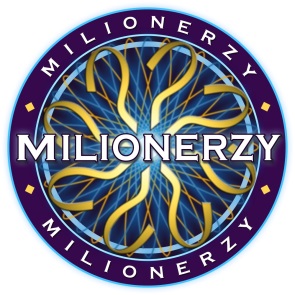 Prosimy o skrupulatne wypełnienie Zgłoszenia zawierającego Kwestionariusz Osobowy i Formularz Zgłoszeniowy. Decyzja o zakwalifikowaniu się Pana/Pani do kolejnego etapu Konkursu  będzie podjęta na podstawie odpowiedzi  na pytania  z Formularza Zgłoszeniowego. Jeśli  będą one kreatywne, oryginalne, najciekawsze, skontaktujemy się z Panem/Panią telefonicznie.Numer telefonu:	Nazwisko:  	Imię:	  Rok urodzenia:  Płeć:Miejsce zamieszkania:  	Czy brał Pan/Pani udział w „Milionerach” i grał Pan/Pani z Hubertem? Do jakiego etapu gry Pan/Pani doszedł?	Wykształcenie: Ukończony kierunek studiów i nazwa uczelni:Zawód wykonywany obecnie i zawody wykonywane w przeszłości:Jakie zna Pan/Pani języki obce i w jakim stopniu? Prosimy o załączenie do ankiety aktualnego zdjęcia – w nazwie pliku MUSI znaleźć się Pana/Pani imię i nazwisko. 